Publicado en CDMX el 25/04/2024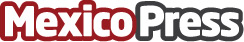 Cómo los vales de gasolina garantizan kilómetros exitosos, según EdenredVales de gasolina reducen costos operativos en 30%, fomentando eficiencia y sostenibilidadDatos de contacto:Diego Alberto Báez SalazarEdenred México / Especialista SEO55 8049 4748Nota de prensa publicada en: https://www.mexicopress.com.mx/como-los-vales-de-gasolina-garantizan Categorías: Recursos humanos Movilidad y Transporte Otras Industrias http://www.mexicopress.com.mx